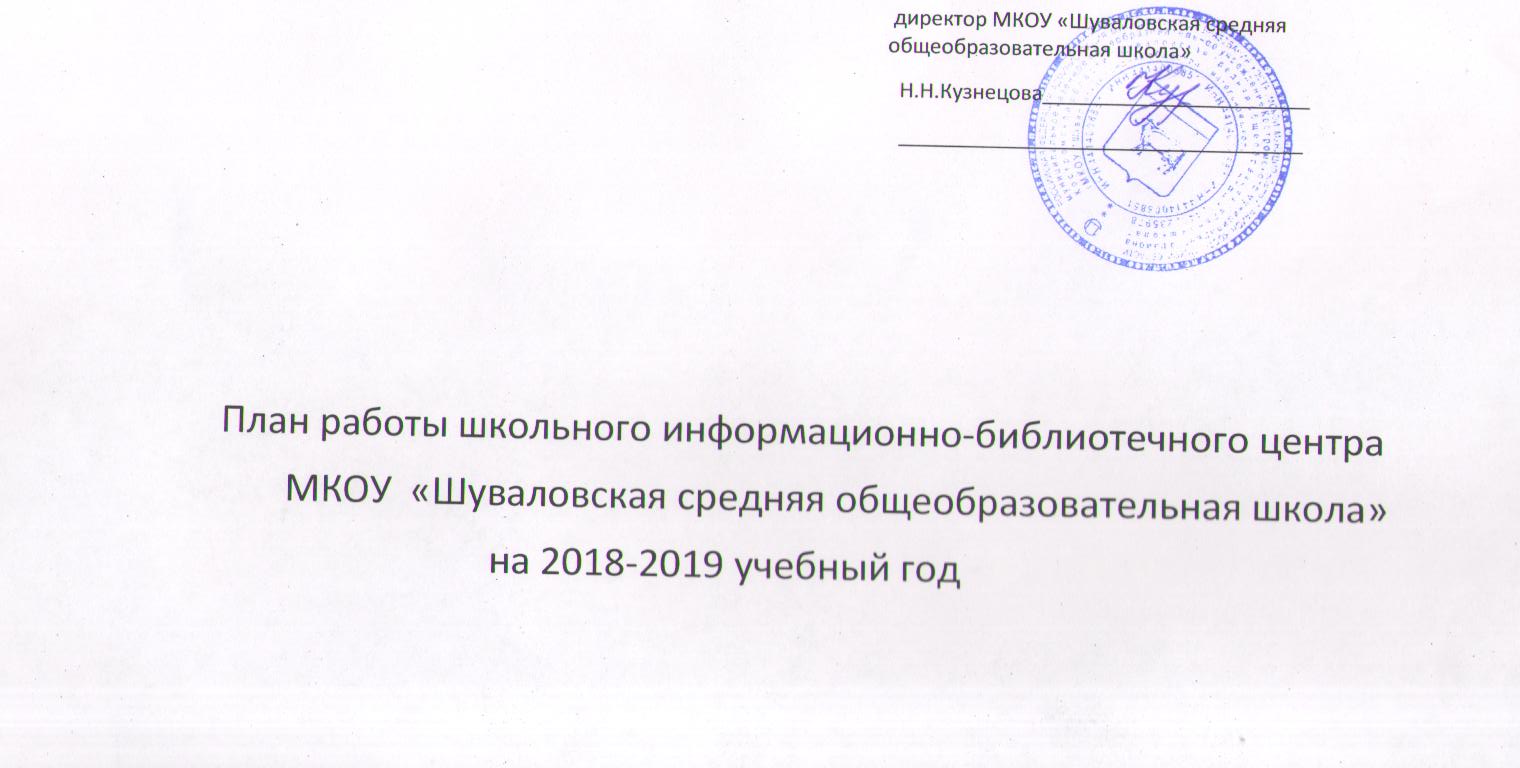    Информационно-библиотечный центр (ИБЦ) образовательной организации (ОО) должен стать культурным, информационным, просветительским и        воспитательным центром образовательной среды школы.  ИБЦ призван осуществлять мероприятия в рамках реализации деятельности, согласно   Приказу ДОиНКО № 733 от 13.04.2018 г.: -организацию информационного сопровождения образовательной деятельности своей образовательной организации на базе современных информационных и библиотечных технологий;  -организацию эффективной, многофункциональной и комфортной информационно-образовательной среды информационно-библиотечного центра;  -организацию работы с другими структурными подразделениями и специалистами образовательной организации по эффективному использованию информационно-образовательных ресурсов и технологий, формированию современной инфраструктуры чтения;  -создание условий для проектно-исследовательской деятельности обучающихся, обучения с использованием дистанционных образовательных технологий;  -организацию и проведение широкого круга информационно-образовательных и воспитательных мероприятий, способствующих решению задач, стоящих перед участниками образовательной деятельности (в том числе мероприятий гражданско-патриотической, духовно-нравственной, культурно-просветительской и профориентационной направленности).  Основные Цели:  -обеспечение учебно-воспитательного процесса всеми формами и методами библиотечного обслуживания;  - содействие педагогическому коллективу в развитии и воспитании учащихся;  -привитие учащимся любви к чтению, воспитание культуры чтения, бережного отношения к печатным изданиям;               --привлечение учащихся к систематическому чтению с целью успешного изучения учебных предметов, развития речи, познавательных интересов и способностей, расширения кругозора; - оказание помощи в деятельности учащихся и учителей при реализации образовательных проектов.  Основные задачи: 1. Формирование  фонда ИБЦ в соответствии с образовательной программой. 2. Осуществление каталогизации и обработки— книг, учебников, журналов, картотеки учебников, запись и оформление вновь поступившей литературы, ведение документации. 3. Оформление новых поступлений в книжный фонд, знакомство с новыми книгами литературы согласно датам литературного календаря. 4. Осуществление своевременного возврата выданных изданий в ИБЦ. 5. Осуществление образовательной, информационной и воспитательной работы среди учащихся школы. 6. Организация мероприятий, ориентированных на воспитание нравственного, гражданско-патриотического самосознания личности, формирование навыков здорового образа жизни. 7. Оказание помощи в деятельности учащихся и учителей при реализации образовательных проектов.  8.Работа с педагогическим коллективом. 9. Формирование у детей информационной культуры и культуры чтения.10. Воспитание патриотизма и любви к родному краю, его истории, к малой родине.  Основные функции школьного ИБЦ: 1. Информационная— предоставление возможности использования информации вне зависимости от ее вида, формата и носителя. 2. Воспитательная — способствует развитию чувства патриотизма по отношению к государству, своему краю и школе. 3. Культурологическая — организация мероприятий, воспитывающих культурное и социальное самосознание, содействующих эмоциональному развитию учащихся. 3. Образовательная — поддержка и обеспечение образовательных целей, сформированных в задачах развития школы и в образовательных программах по предметам. 4.Направления деятельности ИБЦ:   библиотечные уроки;  информационные и прочие обзоры литературы;   беседы о навыках работы с книгой;  подбор литературы для внеклассного чтения;-   работа на образовательных платформах «ЛитРес» и «Lekta».  участие в краевых и районных конкурсах;   выполнение библиографических запросов;   поддержка общешкольных мероприятий. Формирование фонда  ИБЦ:    1.Работа с фондом учебной литературы ИБЦ.   -Подведение итогов движения фонда.                                                                                                                                                         -Диагностика обеспеченности учащихся.  -Работа с перспективными библиографическими изданиями (тематическими планами издательств, перечнями учебников и учебных пособий, рекомендованных и допущенных Министерством образования и региональным комплектом учебников, прайс-листами)                                                                                                                                                                                   -составление совместно с учителями-предметниками заказа на учебники и учебные пособия                                                                      -подготовка перечня учебников, планируемых к использованию в новом учебном году для учащихся                                                -прием и обработка поступивших учебников   оформление накладных   запись в книгу суммарного учета                                                   -штемпелевание                                                                                                                                                                                                        -оформление карточки  - составление отчетных документов - прием и выдача учебников по графику   информирование учителей и учащихся о новых поступлениях учебников и учебных пособий   оформление выставки «Знакомьтесь — новые учебники» -списание фонда с учетом ветхости, морально-устаревшей и смены программ, по установленным правилам и нормам                  -  проведение работы по сохранности учебного фонда (рейды по классам и подведением итогов) 2. Работа с фондом художественной литературы.  Систематическое наблюдение за своевременным возвратом в ИБЦ выданных изданий.                                                               -Ведение работы по сохранности фонда.  Создание и поддержание комфортных условий для работы читателей Справочно-библиографическая работа: 1. Ознакомление пользователей с ИБЦ.                                                                                                                                                         2. Знакомство с расстановкой фонда.                                                                                                                                                                 4. Ознакомление со структурой и оформлением книги.                                                                                                                                 5. Овладение навыками работы со справочными изданиями.                                                                                                                                  Воспитательная работа:                                                                                                                                                                                                                                                      1. Формирование у школьников независимого пользования ИБЦ.                                                                                                          2. Обучение носителями информации, поиску, отбору и критической оценки информации.                                                                   3. Развивать и поддерживать в детях привычку и радость чтения и учения.                                                                                          4. Организация выставок, стендов, проведения культурно-массовой работы.                                                                                      5.  Гражданско-патриотическое воспитание                                                                                                                                                              6.  Развивать интеллектуально-познавательную деятельность учеников .                                                                                             7.  Нравственно-эстетическое воспитание  Индивидуальная работа при выдаче книг:  - рекомендательные беседы, беседа о прочитанном ,- беседа о новых поступлениях (книг, журналов, справочников) - исследования читательских интересов пользователя. Новые информационные технологии Использование возможности мультимедийной техники для продвижения книги и повышения интереса к чтению.Реклама ИБЦ.  Подбор цветовой композиции и оригинального стиля для оформления выставок, разделителей по мере проведения.  Создание фирменного стиля, комфортной среды.  Профессиональное развитие работника библиотеки  Посещение семинаров, участие в конкурсах, присутствие на открытых мероприятиях.  Совершенствование традиционных и освоение новых библиотечных технологий. Расширение ассортимента библиотечно-информационных услуг.  Повышение квалификации на курсах;                                                                                                                                Самообразование: чтение журналов «Школьная библиотека»,  «Библиотека в школе»  ,газеты.                                                                                                  Взаимодействие с другими библиотеками.  	Работа с фондом ИБЦ №Содержание работыСроки исполненияОтветственный1Изучение состава фондов и анализ их использования  В течение года Румянцева В.П.2Работа с Федеральным перечнем учебников на 2018- 2019 г. Подготовка перечня учебников, планируемых к использованию в новом учебном году. Формирование общешкольного заказа на учебники и учебные пособия на 2019-2020 учебный год Ноябрь-январьРумянцева В.П.3Приѐм и техническая обработка новых учебных изданийПо мере поступленияРумянцева В.П.4Прием и выдача учебниковМай, августРумянцева В.П.5Информирование учителей и учащихся о новых поступлениях учебников и учебных пособий. Проверка фонда на наличие запрещенной литературыПо мере поступленияРумянцева В.П.6Обеспечение сохранности: Рейды по проверке учебников Проверка учебного фонда Ремонт книг Октябрь, январь март Румянцева В.П.7Санитарный день 1 раз в месяцРумянцева В.П.Индивидуальная работа с участниками образовательного процесса В течение годаРумянцева В.П.1Создание и поддержание комфортных условий для работы читателей, обслуживание их на абонементеВ течение годаРумянцева В.П.2Рекомендательные беседы при выдаче книгВ течение годаРумянцева В.П.3 Проведение работы по сохранности учебного фонда  ИБЦ (рейды по классам) В течение годаРумянцева В.П.4 Информирование учителей о новой учебной и учебно-методической литературе.В течение годаРумянцева В.П.5Консультационно-информационная работа с педагогамиВ течение годаРумянцева В.П.6Эстетическое оформление библиотекипостоянноРумянцева В.П.7Наглядная (информационные объявления о выставках и мероприятиях, проводимых библиотекой)В течение годаРумянцева В.П.8Оформление выставки, посвященной книгам-юбилярам и другим знаменательным датам календаряВ течение годаРумянцева В.П.9 Работа на образовательных платформах «ЛитРес» и «LektaВ течение годаРумянцева В.П.10Индивидуальное консультирование педагогов и обучающихся по работе с электронными ресурсами ИБЦВ течение годаРумянцева В.П.Профессиональное развитие работника ИБЦ. Распространение опыта работы через ИБЦРумянцева В.П.1Анализ работы ИБЦ за 2018- 2019 учебный год.Май-июньРумянцева В.П.2План работы ИБЦ на 2019-2020 учебный год.августРумянцева В.П.3Ведение учетной документации школьного ИБЦПостоянноРумянцева В.П.4Совершенствование и освоение новых библиотечных технологий.ПостоянноРумянцева В.П.5Самообразование: чтение журналов «Школьная библиотека», «Библиотека в школе».ПостоянноРумянцева В.П.6Приказы, письма, инструкции о библиотечном деле. Использование электронных носителей. ПостоянноРумянцева В.П. 7Взаимодействие с  сельской библиотекой , а также библиотеками Костромы.ПостоянноРумянцева В.П.8Создание методической копилки библиотечных уроков, часов, чтений, викторин, конкурсов, проектов с использованием современных информационно-библиотечных технологийПостоянноРумянцева В.П.Работа с участниками образовательного процесса1Обслуживание читателей на абонементе.ПостоянноРумянцева В.П.2Рекомендательные беседы при выдаче книгПостоянноРумянцева В.П.3Просмотр читательских формуляров с целью выявления задолжников. Доведение результатов работы просмотра до сведения классных руководителей.1 раз в четвертьРумянцева В.П.4Рейд «Как живешь учебник?Ноябрь,январь, мартРумянцева В.П.Массовая работа. Книжные выставки1Выставка книг ко Дню матери «Сердце матери»ноябрьРумянцева В.П.230.11 105 лет (1913-1972) со дня рождения Виктора Юзефовича Драгунского - русского детского писателядекабрьРумянцева В.П.305.12 215 лет (1803-1873) со дня рождения Федора Ивановича Тютчева - русского поэта, несравненного мастера философской, пейзажной и любовной лирики.  декабрьРумянцева В.П.427.01 140 лет со дня рождения писателя и очеркиста П.П. Бажова (1879-1950)январьРумянцева В.П.522.01 115 лет со дня рождения писателя и публициста А.П. Гайдара (1904-1941январьРумянцева В.П.601.02 135 лет со дня рождения русского писателя Е.И. Замятина (1884-1937)февральРумянцева В.П.711.02 125 лет со дня рождения русского писателя В.В. Бианки (1894-1959)февральРумянцева В.П.813.02 250 лет со дня рождения писателя и драматурга И.А. Крылова (1769-1844февральРумянцева В.П.901.04 210 лет со дня рождения Н.В. Гоголя (1809-1852)апрельРумянцева В.П.1022.04 120 лет со дня рождения писателя и литературоведа В.В. Набокова апрельРумянцева В.П.Литературные игры, викториныРумянцева В.П.1Литературная  Кострома (обзор)  (7-9кл)октябрьРумянцева В.П.2«Поле чудес» 5-6 кл  «По страницам истории нашего края»ноябрьРумянцева В.П.3Игра  «Города Костромского края»  8-9 классыдекабрьРумянцева В.П.4Рождественские забавы вместе с родителями (1-5кл)январьРумянцева В.П.5Литературная игра  по творчеству русских и зарубежных писателейМартРумянцева В.П.6 Путешествие по сказкам ПушкинаиюньРумянцева В.П.Патриотическое воспитаниеРумянцева В.П.1Выставка  « Об этом забывать мы не должны» мартРумянцева В.П.2Наши земляки –Герои Советского союзаМартРумянцева В.П.3Читаем и обсуждаем о войнеапрельРумянцева В.П.